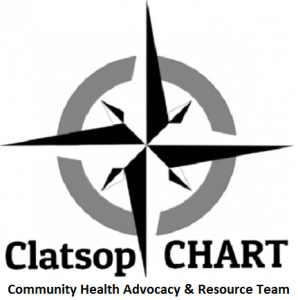 CHART Meeting Minutes – January 12, 2022Attendance: Steven, Romy, Marya, Dawn, Kathryn, Bridgette, Meredith, Traci, Joell, Abby, Scott, Sara, Maritza 2022 CHART Annual Survey:https://www.surveymonkey.com/r/QJMWSXS Please fill this out – only takes 3 minutes!COVID-19 Update:Cases are increasing rapidlyAt-home tests: still waiting on info, some CBOs getting test distributed to them, we don’t know how much that is but we know they will be dedicated to high-risk populations where outbreaks may occurModerna booster changed from 6 months to 5 months, so now anyone who received their Pfizer or Moderna primary vaccine 5 months or more ago can get their booster, and anyone who received their Johnson & Johnson vaccine 2 months or more can get their booster. “Up-to-date” with COVID vaccinations now means that a person is boosted if eligible (after 5 months of their Moderna/Pfizer vaccine series, or after 2 month of J&J vaccine); or has fully completed their Moderna/Pfizer vaccine series or J&J vaccine and are not eligible yet for the booster.Booster clinics Camp Rilea weekly starting today—people need to sign up online https://www.signupgenius.com/go/10c0c4cafaf2aa4fece9-pfizer1 Booster numbers are low in Clatsop, but they are the best way for people to protect themselves, severity of illness is greatly reduced for those that are up to date on their vaccineJewell clinic 10-noon Friday, January 14  Omicron more contagious, not sure how much in Clatsop because it’s a sampling in the state, but we can assume community spread is high Don’t go to ER or Urgent Care for testing and unless its actual emergency Both Spanish and English “What to do if you are positive” Definition of “up-to-date” with vaccinations has changedIf you completed your two-dose vaccine seriesScott’s presentationImportant to get out of our silos – how do we do that?Supporting employees, employersConnecting with another non-profit outside of their areaMany people in nonprofit industry can’t always find others to help find people to achieve goals and objective – the chamber can help with thatCan help get in front of those people that you normally can’t have the face-to-face connectionGet in front of people to share my needs, care about what I care about; those folks that you get in front of have the connections you needGet in front of people who can benefit your organizationWithin your organization, is Scott’s presentation or explanation resonating with your org?Traci: ODHS just joined the chamber of commerceBreakfast/coffee chats – they’re incredibleLearn what’s going on in community, local school districtWhat are the resources to help find staff/employeesPrimary reason for joining is because ODHS doesn’t always leave the best taste in people’s mouths in the community – just giving our hard-earned taxes to people who don’t deserve itJoined to help people understand the work ODHS do and change perception how they can help us/we can help themBeen meeting with people outside of the breakfast chats; get your name out thereOnly been to a few, but already highly recommend itRomy: For events like Homeless Connect, this is an opportunity for Chamber to connect with community even furtherScott: please communicate these kinds of events to us; happy to partner with you; can put it on the Chamber’s community calendar and newsletterJoell: focus on equity for all populations as result of the pandemic (e.g., cannery outbreaks and stigma associated with that). 	Connection between businesses and representation in Chamber (Latinx community leaders/business owners)What opportunities exist for those businesses that exists through the chamber?What is the community of support like for that population and ability to succeed?Do you have translated materials on website? Translators at meetings/events?Scott: working to have all materials translated in SpanishWorking with Consejo Hispano to have homebuying webinar; expand information on how to go about doing thatLooking to set up DEI committeeOur network within that community isn’t as strong as it could beLooking to reach out and build those relationships to do that (we’re already beginning that process)We lead by example – we don’t tell people what to do, but set the example for how to go about doing it. We’re happy to do it willingly.Scott will continue to be on the CHART member group and attend future meetings – this is what the Chamber is about.Steven: we should bring Scott into the Equity & Inclusion committee with MaryaCommunity Updates/Job AnnouncementsRomy: CPCCO is hiring a bilingual advisory council and outreach coordinator https://career4.successfactors.com/career?career%5fns=job%5flisting&company=C0007187026P&navBarLevel=JOB%5fSEARCH&rcm%5fsite%5flocale=en%5fUS&career_job_req_id=19049&selected_lang=en_US&jobAlertController_jobAlertId=&jobAlertController_jobAlertName=&browserTimeZone=America/Los_Angeles&_s.crb=7xo%2fwAQUYftn0i7VHMDDyCS6KUsMrx%2fPoQ03fC9bgbU%3d  A lot of flexibility to work remotely or in office in Seaside; this person might table at events in the community; KN95 masks givenSteven’s position:https://externalcareers-ohsu.icims.com/jobs/14634/community-research-associate%2C-north-coast-%28community-research-associate/job  Working in all three North Coast counties (primarily Tillamook]Working directly with CHARTScott from Chamber of Commerce:Chamber Business After-Hours chat Astoria Brewing & Taphouse – 5:30pm on Thurs, Jan 13thTraci from Oregon DHS:Grow This – the Oregon Gardening Program (through Food Hero)People can go to the Food Hero site and sign upPeople will receive packets of seeds, gardening instructions; Helping teachers and orgs across Oregon to helpEmergency AllotmentsFolks on SNAP program gets certain benefitsOnce you get an approval, you automatically get first month’s benefitsFor SNAP, don’t automatically need to do an interview if enough info is provided in the applicationBridgette:Working on launching Jewell SBHCGoal to launch for services for students/staff end of JanuaryHave had to push back launch date because of capacity due to the pandemicPartnering with Clatsop BH to have mental health provider; starting in March, CMH will be providing a NPCHART UpdatesAbby – if interested in joining Place Matters Planning Committee, email awelter@co.clatsop.or.us Steven – Research committeeKathryn – no updatesMaryaEquity CommitteeClatsop Community Action has agreed to be backbone organization for equity efforts for the regionFor those who want to get involved, email marya@wellville.net 